Miljø, Erhverv og TeknikSvendborgvej 1355762 Vester SkerningeTlf.:	62 23 30 00industri@svendborg.dkwww.svendborg.dk28. januar 2019Sagsid: 18/26097Ref.: TTHÅbningstiderMandag-onsdag	9.00-15.00Torsdag	10.00-16.30Fredag	9.00-14.00Sydfyns Genvindings IndustriKuopiovej 365700 SvendborgAtt.: Torben Lund DavidsenSendt som mail til: 	Torben@tonny-madsen.dk 		dorte@ecohouse.dkRevurdering af miljøgodkendelse – Sydfyns Genvindings Industri, Kuopiovej 36 og 36a, 5700 Svendborg, Matr. Nr. 16at og 16bc Svendborg Jorde, CVR nr. 1606 3878, P-nummer 1023428543 SammendragTonny Madsen A/S fik revurderet sin miljøgodkendelse på Kuopiovej 36 og 36a, 5700 Svendborg den 13. marts 2018, da den, dengang eksisterende var fra 1997. Dette er en ny revurdering, da Tonny Madsen A/S har opkøbt en virksomhed, hvis aktiviteter bliver flyttet sammen med aktiviteterne på Kuopiovej 36 og 36a. Sammenlægningen af de 2 virksomheder betyder, at virksomheden nu også indsamler hvidevarer og kølemøbler samt, at øvrige indsamlede affaldsfraktioner på pladsen stiger.  Aktiviteterne på Kuopiovej 36 og 36a er omfattet af godkendelsesbekendtgørelsen listepunkt K112: ”Anlæg for midlertidig oplagring af ikke-farligt affald eller affald af elektrisk og elektronisk udstyr forud for nyttiggørelse eller bortskaffelse med en kapacitet for tilførsel af affald på 30 tons om dagen eller med mere end 4 containere med et samlet volumen på mindst 30 m3, bortset fra anlæg omfattet af listepunkt 5.5 på bilag 1 eller listepunkt K 211”. Rekonditionering, herunder omlastning, omemballering eller sortering af ikke-farligt affald eller affald af elektrisk og elektronisk udstyr forud for nyttiggørelse eller bortskaffelse med en kapacitet for tilførsel af affald på 30 tons om dagen eller med mere end 4 containere med et samlet volumen på mindst 30 m3, bortset fra anlæg omfattet af listepunkt 5.1 d i bilag 1 eller listepunkt K 211.” Med biaktivitet K203, ” Anlæg for midlertidig oplagring af farligt affald forud for nyttiggørelse eller bortskaffelse med en kapacitet på mindre end eller lig med 50 tons, bortset fra anlæg omfattet af listepunkt K 209, K 210, K 211 eller K 212.Rekonditionering, herunder omlastning, omemballering eller sortering af farligt affald forud for nyttiggørelse eller bortskaffelse med en kapacitet på 10 tons/dag eller derunder, bortset fra de under listepunkt K 209, K 210, K 211 eller K 212 nævnte anlæg”.Materialet til denne revurdering af miljøgodkendelsen er modtaget den 29. november 2018 pr. mail. Materialet danner grundlag for nærværende godkendelse.Idet der er tale om en revurdering af miljøgodkendelsen, er dette udkast et varsel om påbud af ændrede vilkår i henhold til miljøbeskyttelseslovens § 41 a.Med denne godkendelse bortfalder godkendelsen af 13. marts 2018.Virksomheden er ikke omfattet af VVM bekendtgørelsen.Udkast til denne godkendelse har været i høring hos virksomheden. Dette er den endelige miljøgodkendelse.Der er givet dispensation, den 17. januar 2018, fra skovbyggelinjen til oplag på matr. nr. 16bc, Kuopiovej 36a.Kommunens afgørelse:Svendborg Kommune godkender Tonny Madsen A/S, Kuopiovej 36 og 36a, 5700 Svendborg efter miljøbeskyttelseslovens kapitel 5, § 41 a.Standardvilkår K 212 for anlæg, der oplagrer, omlaster, omemballerer eller sorterer ikke-farligt affald og elskrot:GenereltVed driftsophør skal virksomheden træffe de nødvendige foranstaltninger for at undgå forureningsfare og for at efterlade stedet i tilfredsstillende tilstand. En redegørelse for disse foranstaltninger skal fremsendes til tilsynsmyndigheden senest 3 måneder, før driften ophører.Hvor der i vilkårene anvendes betegnelsen »befæstet areal« menes en fast belægning, der giver mulighed for opsamling af spild og kontrolleret afledning af nedbør. Hvor der i vilkårene anvendes betegnelsen »tæt belægning« menes en fast belægning, der i løbet af påvirkningstiden er uigennemtrængelig for de forurenende stoffer, der håndteres på arealet.Indretning og driftVirksomheden skal udarbejde en driftsinstruks, der beskriver, hvordan personalet skal foretage for- nøden modtagekontrol, og hvordan de skal forholde sig i tilfælde af driftsforstyrrelser og uheld. Driftsinstruksen skal altid være tilgængelig for og kendt af personalet.Virksomheden må kun modtage og opbevare de i tabel 1 nævnte affaldsfraktioner i de angivne mængder. Tabel 1* Frasorteret affald fremkommet som del af virksomhedens drift, som ikke går til genanvendelse, men bortskaffes som affald.** De nævnte fraktioner modtages ikke på pladsen, men kan komme ind på pladsen med et læs – eksempelvis bygningsstål. De nævnte fraktioner frasorteres og afleveres til videre håndtering. Der foregår ingen håndtering af disse fraktioner på virksomheden.Affaldet skal kontrolleres ved modtagelsen og hurtigst muligt, dog senest inden ophør af næstfølgende arbejdsdag, og placeres i de dertil beregnede affaldsområder, containere, båse eller beholdere.Hvis virksomheden modtager affald, der ikke er omfattet af virksomhedens miljøgodkendelse, og som det ikke umiddelbart er muligt at afvise eller henvise til en anden affaldsmodtager, skal affaldet placeres i et særskilt oplagsområde. Virksomheden skal herefter hurtigst muligt kontakte tilsynsmyndigheden og orientere om affaldet.Containere med lette materialer så som papir, plast og lignende skal være lukkede eller overdækkede for at hindre, at materialer giver anledning til flugt.LuftforureningVirksomheden må ikke give anledning til lugt- eller støvgener uden for virksomhedens område, som efter tilsynsmyndighedens vurdering er væsentlige for omgivelserne. Tilsynsmyndigheden kan, såfremt der konstateres væsentlige støvgener, kræve, at støvende oplag overdækkes eller befugtes, eller at der etableres afskærmning eller befugtning af knusnings-, presnings- eller neddelingsaktiviteter.Såfremt der etableres mekanisk ventilation fra bygning eller hal, hvor der opbevares eller håndteres affald, skal afkastet være opadrettet og føres mindst 1 meter over tagryg på det tag, hvor afkastet er placeret. Afkast fra punktudsugninger fra bygning eller hal skal være opadrettede og føres mindst 1 meter over tagryg på det tag, hvor afkastet er placeret. [Godkendelsesmyndigheden kan fastsætte en større højde på afkastet, hvis det vurderes at være nødvendigt for at sikre fri fortynding. ]Affald Affald, der spildes, skal opsamles samme dag og anbringes i de dertil indrettede containere eller affaldsområder. Filterstøv skal opsamles straks og opbevares i en tæt lukket beholder, der er mærket med indhold.Spild af olie og kemikalier (herunder grus, savsmuld eller lignende anvendt til opsugning) skal opsamles straks og opbevares og bortskaffes som farligt affald. Der skal til enhver tid forefindes opsugningsmateriale på virksomheden.Beskyttelse af jord, grundvand og overfladevand Overjordiske tanke til fyringsolie og motorbrændstof skal sikres mod påkørsel. Påfyldningsstudse og aftapningshaner (aftapningsanordninger) for olieprodukter, herunder motorbrændstof, skal placeres inden for konturen af en tæt belægning med kontrolleret afledning af afløbsvandet. Alternativt skal eventuelt spild opsamles i en tæt spildbakke eller grube. Udendørs spildbakker eller gruber skal tømmes, således at regnvand i bunden maksimalt udgør 10 % af spildbakkens eller grubens volumen.Virksomheden må ikke modtage skrot, der på forhånd vides at indeholde farligt affald eller flydende olie. Dog må transformatorer og spåner mv. med indhold af olierester eller køle- og smøremidler o. lign. modtages, oplagres og afsendes i tætte, overdækkede containere eller beholdere. Disse containere eller beholdere kan stå uafdækket indendørs.Jern- og metalskrot og andet affald, der kan afgive olie eller væsker, skal opbevares og håndteres på en oplagsplads eller på et gulv med tæt belægning indrettet med fald mod afløb eller grube, hvorfra der sker kontrolleret afledning, eller i lukket/overdækket container med indbygget sump.Jern- og metalskrot, der kan afgive metalstøv, skal håndteres og opbevares enten udendørs på et befæstet areal, indendørs på fast gulv eller i en container. Opbevaring og håndtering skal udføres, så støvdannelse minimeres, og der må ikke ske støv-/materialeflugt til omgivelser uden for virksomheden.Neddeling, klipning eller opskæring af jern- og metalskrot må kun foretages på et areal eller gulv, der er forsynet med tæt belægning.
Akkumulatorer og batterier skal opbevares i beholdere eller containere, der enten er placeret indendørs eller under halvtag, eller som er lukket med låg. Beholderne og containere skal være tætte og modstandsdygtige over for de væsker, der er anvendt i batterierne eller akkumulatorerne.Befæstede arealer skal være i god vedligeholdelsesstand. Utætheder skal udbedres så hurtigt som muligt, efter at de er konstateret.Vaskepladsen skal være befæstet med fald mod afløb, hvorfra der sker kontrolleret afledning af afløbsvandet.Farligt affald som f.eks. spildolie skal opbevares under overdækning i form af tag, presenning eller lignende og beskyttet mod vejrlig på en tæt belægning. Oplagspladsen skal være indrettet således, at spild kan holdes inden for et afgrænset område og uden mulighed for afløb til jord, grundvand, overfladevand eller kloak. Området skal kunne rumme indholdet af den største beholder, der opbevares.Egenkontrol Virksomheden skal løbende og mindst 1 gang årligt gennemføre en kontrol for revner, lunker og andre skader af befæstede arealer og tætte belægninger, kar, gruber og sumpe. Utætheder skal udbedres, så hurtigt som muligt efter at de er konstateret.Tilsynsmyndigheden kan kræve, at virksomheden lader en uvildig sagkyndig foretage kontrollen, dog højst 1 gang hvert tredje årDriftsjournalVirksomheden skal føre en driftsjournal med angivelse af:Dato for og resultat af inspektioner samt eventuelt foretagne udbedringer af befæstede arealer og tætte belægninger, gulve, gruber mv.Dato for hvornår der er modtaget affald, der ikke er omfattet af virksomhedens miljøgodkendelse, og hvordan det blev håndteret og bortskaffet.Tidspunkter for vedligeholdelse og servicering af filter, herunder udskiftning af filterposer.Ved udgangen af hvert kvartal registreres mængden af hver af de oplagrede affaldsfraktioner jf. vilkår 4. Oplysningerne indføres i journalen. Driftsjournalen skal opbevares på virksomheden i mindst 5 år og skal være tilgængelig for tilsyns- myndigheden.Standard vilkår K 203 Anlæg for midlertidig oplagring af farligt affald forud for nyttiggørelse eller bortskaffelse med en kapacitet på mindre end eller lig med 50 tonsGenerelt Ved driftsophør skal virksomheden træffe de nødvendige foranstaltninger for at undgå forureningsfare og for at efterlade stedet i tilfredsstillende tilstand. En redegørelse for disse foranstaltninger skal fremsendes til tilsynsmyndigheden senest 3 måneder, før driften ophører.Hvor der i vilkårene anvendes betegnelsen »befæstet areal« menes en fast belægning, der giver mulighed for opsamling af spild og kontrolleret afledning af nedbør. Hvor der i vilkårene anvendes betegnelsen »tæt belægning« menes en fast belægning, der i løbet af påvirkningstiden er uigennemtrængelig for de forurenende stoffer, der håndteres på arealet.Indretning og drift Virksomheden skal altid være bemandet, når den er åben for aflevering af farligt affald.Uden for arbejdstid skal alle oplag af farligt affald være utilgængelige for uvedkommende ved indhegning af aktiviteterne med et minimum 1,8 meter højt hegn med aflåste porte eller ved aflåsning af relevante bygninger og containere.Virksomheden skal have nedskrevne driftsinstrukser og -procedurer vedrørende:Modtagelse, oplagring, omlastning, omemballering og/eller sortering af farligt affald, herunder sikkerhedsforanstaltninger i forbindelse hermed.Betjening af de enkelte anlæg, pumper mv.Procedurer for rengøring af emballage, køretøjer, tanke, andet udstyr, befæstede arealer samt tankgårde, sumpe, brønde og evt. andre opsamlingssteder.Virksomhedens egenkontrol.Procedurer i forbindelse med driftsforstyrrelser og uheld.Instrukser og procedurer skal fremsendes til tilsynsmyndighedens orientering senest 1 måned efter modtagelsen af godkendelsen eller idriftsættelsen af virksomheden.Instrukser og procedurer skal være tilgængelige for personalet.Modtagelse og oplagring af farligt affald Ved modtagelsen af farligt affald skal virksomheden straks kontrollere og vurdere emballeringen, oplysninger om affaldets klassificering og art samt eventuel deklarering og mærkning af affaldet. Hvis virksomheden vurderer, at oplysningerne er utilstrækkelige, skal den umiddelbart, så vidt det er muligt, indhente de nødvendige oplysninger.Hvis virksomheden modtager affald, der ikke er omfattet af virksomhedens miljøgodkendelse, og som det ikke umiddelbart er muligt at henvise til en anden affaldsmodtager, skal affaldet placeres i et særskilt oplagsområde. Virksomheden skal herefter hurtigst muligt kontakte tilsynsmyndigheden og orientere om affaldet.Hvis virksomheden modtager farligt affald, der ikke kan identificeres, skal affaldet placeres i et særskilt oplagsområde adskilt fra de øvrige oplag, mens der pågår nærmere undersøgelser eller eventuelle analyser heraf, eller mens virksomheden indhenter tilsynsmyndighedens stillingtagen til sagen.Virksomheden må kun modtage og opbevare nedenstående arter og fraktioner af farligt affald, jf. tabel 2. Opbevaringen skal ske i henhold til de eventuelle særlige krav til opbevaring, der fremgår af tabel 1, kolonne 3, og i de oplagsområder eller tanke, der er angivet i tabel 1, kolonne 4.Tabel 2 Oplagsområder til farligt affald skal være indrettet og afmærket, således at det enkelte område er tydeligt afgrænset, og så det klart fremgår, hvor de forskellige affaldsfraktioner skal opbevares.Oplag af farlige affaldsfraktioner, der ved sammenblanding kan medføre en fysisk/ kemisk reaktion, som kan udgøre en miljø- eller sundhedsmæssig risiko, skal ske således, at sammenblanding ikke er mulig. Spild fra stoffer, der kan reagere med andre f.eks. oxiderende stoffer skal opsamles i separat spildbakke/sump. Emballeret farligt affald skal placeres, således at den enkelte emballage kan inspiceres, og således at der ikke er risiko for, at emballagerne vælter. Ved stabling af emballager må der ikke være risiko for, at de nederste emballager lider overlast.Alle emballager til farligt affald skal være egnede til opbevaring af den pågældende affaldsfraktion og forsynede med tydelig mærkning.Flydende og støvende farligt affald skal opbevares i tætte, lukkede emballager, der er modstandsdygtige over for det affald, der opbevares i emballagen.Oplag af specifikke affaldsfraktioner Giftigt og meget giftigt affald skal opbevares forsvarligt i særskilt og aflåst skab eller rum forsynet med advarselsskilt.Akkumulatorer og batterier skal opbevares i tætte syrefaste beholdere med overdækning eller under tag. Alternativt kan akkumulatorer og batterier opbevares i specialcontainere til farligt affald.Helt eller delvist knuste kviksølvholdige lyskilder samt kviksølvholdigt glas eller pulver skal opbevares i tætte lukkede emballager.Asbeststøv, støvende asbestholdigt affald, filtre og lignende samt asbestholdigt affald, der kan støve, som f.eks. bløde lofts- og vægplader og itugåede plader med cementbundne asbestfibre, skal i befugtet tilstand opbevares i egnet, lukket, tæt emballage, der er mærket med oplysning om, at den indeholder asbest.Relevante afspærringsventiler i sumpe, brønde og lignende opsamlingsbassiner beliggende i ikke- overdækkede arealer skal være lukkede, når der håndteres farligt affald, fyringsolie eller motor- brændstof i det tilhørende område, og indtil eventuelt spild er fjernet.PCB-holdig olie må ikke blandes med andet affald.Det fremgår af bekendtgørelse om affald (affaldsbekendtgørelsen), at farligt affald ikke må sammenblandes. Godkendelsesmyndigheden kan fastsætte vilkår om, at nærmere bestemte farlige affaldsfraktioner må blandes, jf. affaldsbekendtgørelsen. Dette gælder ikke for affald, der er omfattet af vilkår 42.Emballager med farligt affald samt kasserede produkter, der er kategoriseret som farligt affald, skal håndteres, så risikoen for, at der sker udslip og spredning af farlige stoffer, er reduceret mest muligt.Luftforurening Virksomheden må ikke give anledning til lugtgener uden for virksomhedens område, som efter tilsynsmyndighedens vurdering er væsentlige for omgivelserne.Virksomheden må ikke give anledning til støvgener uden for virksomhedens område, der efter tilsynsmyndighedens vurdering er væsentlige for omgivelserne.Afkast fra rum- og procesudsug skal føres mindst 1 meter over tagryg på det tag, hvor afkastet er placeret. [Godkendelsesmyndigheden kan på baggrund af en konkret vurdering af om hældte mæng- der og det farlige affalds egenskaber, såsom sammensætning, damptryk og lugt, kræve, at der etableres et egnet filter, som f.eks. kulfilter, på specifikke afkast fra udsug fra arbejdspladser, hvor der sker sammenhældning eller blanding af farligt affald].Affald Spild af farligt affald på befæstede og ubefæstede arealer skal opsamles straks. Hvis der opstår risiko for, at spild af farligt affald kan nå et afløb, skal de(n) relevante afspærringsventil(er) straks lukkes.Spild af farligt affald i sumpe, brønde o. lign. opsamlingsbassiner samt i tankgårde opsamles dagligt ved arbejdstids ophør. Ved uheld, hvor der f.eks. er gået hul på en emballage med flydende farligt affald, opsamles spildet hurtigst muligt.Opsamlet spild af farligt affald inkl. eventuelt opsugningsmateriale, rester fra filtrering af farligt affald samt affald fra rengøring af emballager, containere, køretøjer, tanke eller andet udstyr til farligt affald skal håndteres som farligt affald. Der skal til enhver tid forefindes opsugningsmateriale på virksomheden.Beskyttelse af jord, grundvand og overfladevand Farligt affald skal opbevares under overdækning i form af tag, presenning eller lignende og beskyttet mod vejrlig. Dog kan opbevaring af farligt affald i transportcontainere, der bliver afhentet med indhold og tømt hos modtagevirksomheden, ske under tæt presenning.Godkendelsesmyndigheden kan, uanset vilkår 51, hvis særlige hensyn taler herfor, tillade, at farligt affald opbevares:i det fri,i det fri under presenning ellermed periodevis eller fleksibel overdækning.Dette gælder dog ikke affald af elektrisk og elektronisk udstyr, i det omfang bekendtgørelse om at bringe elektrisk og elektronisk udstyr i omsætning samt håndtering af affald af elektrisk og elektronisk udstyr (elektronikaffaldsbekendtgørelsen) fastsætter, at sådant udstyr skal opbevares under tag. Det er en forudsætning, at der ikke sker udslip eller uønsket påvirkning af affaldet ved kontakt med nedbør eller på grund af blæst, varme, kulde eller lignende, f.eks. ved særlig emballering eller andre nødvendige tiltag.Udendørs oplag og tanke skal være sikret mod påkørsel.Stationære containere og transportcontainere til opbevaring eller transport af farligt affald skal være forsynet med tæt bund, som er bestandig for de affaldsfraktioner, der oplagres i dem. Containerne skal stå på et areal med tæt belægning, hvor overfladevand ledes til afløb med afspærringsventil. Hvis containerne ikke er placeret på et areal med tæt belægning, skal de være indrettet med opsamlingskapacitet svarende til volumenet af den største beholder til flydende affald, der oplagres i containeren.Kemikalier skal opbevares i tætte, lukkede beholdere, der er placeret under tag og beskyttet mod vejrlig. Oplagspladsen skal have en tæt belægning og være indrettet således, at spild kan holdes inden for et afgrænset område og uden mulighed for afløb til jord, grundvand, overfladevand eller kloak. Området skal kunne rumme indholdet af den største beholder, der opbevares.Overjordiske tanke til fyringsolie og motorbrændstof skal sikres mod påkørsel. Påfyldningsstudse og aftapningshaner (aftapningsanordninger) for olieprodukter, herunder motorbrændstof, skal placeres inden for konturen af en tæt belægning med kontrolleret afledning af afløbsvandet. Alternativt skal eventuelt spild opsamles i en tæt spildbakke eller grube. Udendørs spildbakker eller gruber skal tømmes, således at regnvand i bunden maksimalt udgør 10 % af spildbakkens eller grubens volumen.Transport af farligt affald skal ske på arealer, der er befæstede. Overfladevand skal ledes til afløb med afspærringsventil.Oplagring, omlastning, omemballering eller sortering af farligt affald skal ske på arealer med tæt belægning. Arealer og gulve skal være indrettet som afgrænsede områder med opkant og/eller hældning mod grube, brønd el.lign. tæt(te) opsamlingsbassin(er) uden afløb eller med afspærringsventil(er). Arealer og gulve skal endvidere indrettes således:at spild af flydende farligt affald kan holdes inden for et afgrænset område, der skal kunne rumme indholdet af den største opbevaringsenhed til flydende affald i området, og såledesat overfladevand fra de ikke-overdækkede arealer kan opsamles forinden udledning. [Godkendelsesmyndigheden kan dog tillade, at bestemte farlige affaldsfraktioner:opbevares på befæstet areal elleropbevares uden særskilt opsamling af overfladevand fra ikke-overdækkede arealer, hvis der ikke er risiko for afgivelse af forurenende stoffer fra det farlige affald til omgivelserne.Dette gælder dog ikke affald af elektrisk og elektronisk udstyr, hvis dette ikke er tilladt efter elektronikaffaldsbekendtgørelsen. Gruber og lignende særlige oplagsområder til bestemte fraktioner af uemballeret farligt affald skal være tætte. Gruber til affald, der indeholder vand eller andre væsker, skal have opsamling af spild.Arealer, hvor der sker omlastning til og fra tankbiler, slamsugere og/eller jernbanetankvogne, skal, uanset vilkår 58, være indrettet som et afgrænset, tæt opsamlingsområde med hældning mod grube, brønd eller lignende opsamlingsbassin uden afløb eller med afspærringsventil og med en samlet opsamlingskapacitet på minimum 5 m3.Alle tætte belægninger og befæstede arealer, gruber, brønde og lignende opsamlingsbassiner og lignende særlige oplagsområder samt tankgårde skal være i god vedligeholdelsesstand. Utætheder skal udbedres hurtigst muligt efter, at de er konstateret.Udendørs tankgårde skal tømmes så tit, at der maksimalt henstår 5 cm regnvand i bunden. Når tankgårde tømmes for regnvand, må der ikke samtidig pumpes affald, fyringsolie eller motorbrændstof til og fra tanken(ene).I tilfælde af brand skal relevante afløbsventiler lukkes med henblik på opsamling af slukningsvand på virksomheden. Slukningsvand skal bortskaffes efter kommunens anvisninger.Egenkontrol Virksomheden skal foretage eftersyn og funktionsafprøvning af automatiske kontrol-, alarm- og sikringssystemer efter leverandørens anvisning, dog mindst en gang årligt.Virksomheden skal løbende, og mindst en gang i kvartalet, foretage visuel kontrol for utætheder og revnedannelser af:belægninger og fuger på alle tætte belægninger og befæstede arealer og gulve,gruber, brønde og lignende opsamlingsbassiner,stationære containere og egne transportcontainere,særlige oplagsområder ogtankgårde.Utætheder skal udbedres, så hurtigt som muligt efter at de er konstateret.Tilsynsmyndigheden kan kræve, at virksomheden lader en uvildig sagkyndig foretage eftersyn af:tætte belægninger og befæstede arealer,gruber, brønde og lignende opsamlingsbassiner,stationære containere og egne transportcontainere,særlige oplagsområder ogtankgårde,dog højst en gang hvert tredje år.Virksomheden skal mindst hvert femte år lade foretage tæthedsprøvning af enkeltvæggede tanke med tilhørende rørsystemer med henblik på at dokumentere, at vilkår 54 er overholdt. Tæthedsprøvningen skal foretages af et uvildigt, sagkyndigt firma, og rapport over resultatet skal indsendes til tilsynsmyndigheden senest 1 måned efter prøvningen. DriftsjournalDer skal føres driftsjournal med angivelse af:Løbende registrering af art, fraktion og mængde af modtaget farligt affald med angivelse af navn og adresse samt CVR- og P-nummer på de virksomheder, hvorfra affaldet er leveret.Løbende registrering af art, fraktion og mængder af fraført affald med angivelse af navn og adresse samt CVR- og P-nummer på de virksomheder, hvortil affaldet er leveret.Dato for og resultatet af kontrol af automatiske kontrol-, alarm- og sikringssystemer.Dato for og resultatet af den visuelle kontrol af tætte belægninger, befæstede arealer og gulve, opsamlingsbassiner, containere, tankgårde og særlige oplagsområder samt eventuelle foretagne forbedringer.Dato for og resultatet af den visuelle kontrol af tankanlæg og øvrige faste rørsystemer samt eventuelle foretagne forbedringer.Dato for og resultat af det uvildige eftersyn af tætte belægninger, befæstede arealer og gulve, opsamlingsbassiner, containere, tankgårde og særlige oplagsområder samt eventuelle foretagne forbedringer.Ved udgangen af hvert kvartal registreres endvidere mængden af hver af de oplagrede affaldsfraktioner, for hvilke der er fastsat vilkår om maksimalt oplag.Driftsjournalen skal opbevares på virksomheden i mindst 5 år og skal være tilgængelig for tilsynsmyndigheden.StøjVirksomhedens bidrag til støjniveauet uden for eget areal må ikke overstige følgende niveauer:Støjbidraget (bortset fra maksimalværdien) måles som det ækvivalente, konstante, korrigerede støjniveau i dB(A). Tallene i parenteserne angiver midlingstiden inden for den pågældende periode.SpildevandOverfladevand fra hele pladsen samt spildevand fra vaskepladsen tillades afledt til spildevandssystemet via en 20 l/s olieudskiller med koalecensfiltre og slamfang.Der skal i 2019 udtages 2 stikprøver fra prøvetagningsbrønden. Prøverne fra vaskepladsen skal udtages, når der ledes vaskevand gennem systemet.På baggrund af prøverne vurderer kommunen, om spildevandets indhold af forurenende stoffer er acceptabelt, og i hvilket omfang prøvetagningen skal fortsætte og/eller om der er behov for supplerende krav til drifts- eller indretningsmæssige forhold.Prøverne skal analyseres for de i tabellen nævnte parametre, og analyseresultater overholde de nævnte grænseværdier jf. spildevandsvejledningen:Grænseværdierne for parametrene pH og temperatur er absolutte og må således aldrig overskrides. For parameteren Olie/fedt gælder, at gennemsnittet af prøverne over en kontrolperiode skal være overholdt, men at der på enkeltprøver tillades en overskridelse på max. 50 %.Med hensyn til analysemetoder accepteres de til enhver tid anerkendte metoder/standarder.Spildevandsprøvetagning og efterfølgende analyse skal udføres af et akkrediteret laboratoriumPrøverne skal analyseres for de under vilkår 73. angivne parametre. pH og temperatur skal måles på stedet i forbindelse med prøvetagningen.Analyseresultaterne skal straks sendes til Svendborg Kommune, Erhverv, Bolig og Natur – att.: Industrimiljø, Ramsherred 5, 5700 Svendborg.Sandfang og olieudskiller skal være tilmeldt den kommunale tømningsordning, som administreres af Motas I/S, Modtagestation Syddanmark. Alle udgifter forbundet med kontrol og tømning af udskilleranlægget afholdes af virksomheden.I henhold til § 48 i affaldsbekendtgørelsen kan der søges fritagelse for den kommunale tømningsordning, der skal dog anvendes tilsvarende ordning og der fritages udelukkende for bortskaffelse af affald fra sandfang og olieudskiller.Den, der er ansvarlig for vaskepladsens drift, skal straks underrette Industrimiljø/Byg, Plan & Erhverv – att.: Industrimiljø, Svendborg Kommune, hvis der sker driftsforstyrrelser eller uheld, der kan medføre eller faktisk har medført, at spildevandstilladelsens vilkår er overskredet.
Spildevandstilladelsen er ikke retsbeskyttet i en fast tidsperiode og kan derfor tages op til revision, hvis der opstår behov herfor. I så fald vil der blive givet en ny klagevejledning.Øvrige miljøreglerSvendborg Kommune henviser til øvrige miljøregler som virksomheden er omfattet af, eksempelvis:Affaldsbekendtgørelsen, herunder krav om at virksomheden skal føre register over indkommen affald.AutoværkstedsbekendtgørelsenSvendborg Kommunes ErhvervsaffaldsregulativÆndringer på virksomheden:Enhver drifts- eller bygningsmæssig ændring skal anmeldes til kommunen inden gennemførelsen. Kommunen vurderer om de aktuelle planer for ændring/udvidelse kan ske inden for rammerne af denne godkendelse.Ændringer i virksomhedens ledelse skal også anmeldes til kommunen.Lov om forurenet jord:Virksomheden er omfattet af lov om forurenet jord. Oprensning efter alle forureninger af jord, der er sket på virksomheden efter 1. januar 2001, skal betales af forureneren.Forureneren er ”den der i erhvervsmæssig eller offentligt øjemed driver eller drev den virksomhed, eller anvender/anvendte det anlæg, hvorfra forureningen hidrører. Forureningen eller en del heraf skal være sket i den pågældende driftsperiode” (jf. § 41, stk. 3 i lov om forurenet jord).Dette betyder, at alle nye jordforureninger på virksomheden er omfattet af et objektivt ansvar og at tilsynsmyndigheden derfor kan meddele selskabet påbud om at fjerne forureningen, uanset hvordan forureningen er sket.Klagevejledning:Afgørelsen vil blive offentliggjort på Svendborg Kommunens hjemmeside den 29. januar 2019.En afgørelse efter miljøbeskyttelsesloven kan påklages til Miljø- og Fødevareklagenævnet.  Klagen skal indgives senest 4 uger efter, at afgørelsen er truffet/offentliggjort.Man klager via Klageportalen, som man finder et link til på forsiden af www.nmkn.dk. Klageportalen ligger på www.borger.dk og www.virk.dk. Man logger på www.borger.dk eller www.virk.dk, typisk med NEM-ID. Klagen sendes gennem Klageportalen til den myndighed, der har truffet afgørelsen. En klage er indgivet, når den er tilgængelig for myndigheden i Klageportalen. Når man klager, skal der betales et gebyr på kr. 500. Gebyret betales med betalingskort i Klageportalen.Miljø- og Fødevareklagenævnet skal som udgangspunkt afvise en klage, der ikke er indsendt via Klageportalen. Hvis man ønsker at blive fritaget for at bruge klageportalen, skal man sende en begrundet anmodning til Svendborg Kommune, som videresender anmodningen til Miljø- og Fødevareklagenævnet. Det er Miljø- og Fødevareklagenævnet, der træffer afgørelse om, hvorvidt din anmodning kan imødekommes.Klage over denne afgørelse har ikke opsættende virkning medmindre Miljø- og Fødevareklagenævnet bestemmer andet.Klageberettigede i denne sag er virksomheden, Sundhedsstyrelsen, Miljøstyrelsen, Danmarks Naturfredningsforening samt enhver med en individuel væsentlig interesse i afgørelsen.Miljø- og Fødevareklagenævnets afgørelse kan indbringes for domstolene. Et søgsmål til domstolene skal være anlagt inden 6 måneder fra annoncering af en afgørelse.  Venlig hilsen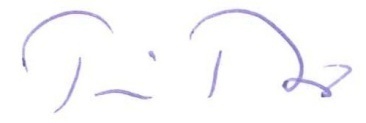 Trine ThorupAkademiingeniørDir. Tlf. 62 23 34 33bpe@svendborg.dkKopi til: Danmarks Naturfredningsforening, Masnedøgade 10, 2100 København Ø – e-mail: dn@dn.dkSundhedsstyrelsen, Embedslægeinstitutionen Syddanmark,Sorsigvej 35, 6760 Ribe – e-mail: syd@sst.dkBilagBilag 1: Miljøteknisk redegørelseBilag 1.Miljøteknisk redegørelse:Ansøger:Navn		Sydfyns Genvindings IndustriAdresse		Kuopiovej 36 og 36a, 5700 SvendborgMatr. Nr.:		16 at og 16bc, Svendborg jordeTelefon		62210147CVR nr. / P. nr.	CVR nr. 1606 3878 - P. nr. 1023428543Kontaktperson:	Knud Lindvig Andersen - mobil 20224595Ejer:		Tonny Madsen A/SBeliggenhed:Virksomheden ligger i erhvervsområde nord og er omfattet af lokalplan 276. Afstand til nærmeste bolig er ca. 500 meter vest for virksomhedens skel.Virksomheden er beliggende i område med særlige drikkevandsinteresser. Virksomheden er placeret udenfor indvindingsopland for vandværksboring.Virksomheden er placeret i overensstemmelse med forholdene.Indretning og drift:Der er standardvilkår for både K203 og K 212 og disse er indarbejdet i miljøgodkendelsen. Såvel indretning som drift vurderes at være i henhold til lovgivningen. SpildevandAl overfladevand og spildevand fra vaskepladsen ledes til kommunens spildevandssystem via olieudskiller på 20 l/s med slamfang.Der er vilkår om udtagning af 2 spildevandsprøver, til vurdering af om systemet virker acceptabelt.Miljøledelse:Virksomheden har miljøledelsessystem baseret på ISO 14001. Det er en forudsætning for miljøgodkendelsen, at virksomheden anvender et ajourført miljøledelsessystem.Støj:Virksomhedens bidrag til støjbelastning uden for egne arealer må ikke overstige gældende støjgrænser. Støj vil primært hidrøre fra transport til og fra virksomheden, intern transport på grunden.VVMVirksomheden er ikke omfattet af VVM bekendtgørelsen.RisikoVirksomheden er ikke omfattet af risikobekendtgørelsen.Vurdering:Det er Svendborg Kommunes vurdering, at virksomheden kan overholde gældende vilkår.Følgende standardvilkår er ikke relevante og derfor udtaget at denne miljøgodkendelse:K 212Punkt 9 er haveaffaldPunkt 11 er sikkerhedsmakulering af papirPunkt 12 er asbestfibre fra bygningsaffald. Punkt 21 er blandet bygnings-og nedrivningsaffaldPunkt 22 er haveaffaldK203Punkt 15 er klinisk risikoaffaldPunkt 19,20,21,22,23,24 og 26 handler om stationære tankanlæg med rørsystemer til flydende farligt affald. Der er kun spildolie i en tank og ingen rørsystemer.Punkt 49 handler om rengøringspladser for emballage etc. Punkt 53 handler om tankanlægAffaldsart/fraktionEAK koder (fed skrift = farligt affald)Max oplagSærlige krav til opbevaringPlacering Jernskrot02 01 1010 02 9910 12 0615 01 0416 01 1717 04 0517 09 0419 10 01800 t.Hvis skrot kan afgive olie eller væsker på plads eller gulv med tæt belægning mod afløb med kontrolleret afløb eller lukket /overdækket container med indbygget sumpÅben bås på eksisterende område Jernspåner12 01 01 i blandet   12 01 06 -12 01 10. 45 t.På plads eller gulv med tæt belægning mod afløb med kontrolleret afløb eller lukket /overdækket container med indbygget sumpOverdækket og tæt container Kompleksskrot/blandet metaller02 01 1010 11 1010 12 0615 01 0417 04 0720 01 40100 t.Åben bås på eksisterende område Aluminium17 04 0220 01 4020 tBåse eller container på eksisterende områdeBly17 04 0320 01 402 t.Container på eksisterende områdeTin17 04 0620 01 400,5 t.Container på eksisterende områdeZink17 04 041 t.Båse på eksisterende områdeKobber/bronze/messing17 04 012 t.Container på eksisterende områdeMetalspåner12 01 03 iblandet 12 01 06 -12 01 10.2t.Overdækket og på tæt belægning/eller egnet beholder/container med tæt bundOverdækket og tæt container på eksisterende områdeKabler17 04 115 t.Container på eksisterende områdeOliekabler med og uden olie17 04 101 t.Overdækket container med indbygget sumpOverdækket og tæt container på eksisterende områdeElektromotorer16 02 0910 t.Overdækket og på tæt belægning/eller egnet beholder/container med tæt bundOverdækket og tæt container på eksisterende områdeElektronikskrot16 02 1316 02 1416 02 1516 02 1620 01 3520 01 365 t. Overdækket og på tæt belægning/eller egnet beholder/container med tæt bundOverdækket og tæt container på eksisterende områdeBlyakkumulatorer16 06 0120 01 3325 t.Tætte og modstandsdygtige beholder enten lukket eller under tagBeholdere i halNi-Cd batterier16 06 0220 01 33400kgTætte og modstandsdygtige beholder enten lukket eller under tagBeholdere i halAlkaliske batterier16 06 0420 01 34200 kgTætte og modstandsdygtige beholder enten lukket eller under tagBeholdere i halAndre batterier og akkumulatorer16 06 0520 01 34200 kgTætte og modstandsdygtige beholder enten lukket eller under tagBeholdere i halKatalysatorer16 08 0116 08 0216 08 031 t.Egnet beholder med tydelig mærkning placeret under tag og beskyttet mod vejrlig på plads med belægning.Beholdere i halDæk16 01 0350 t.Container på eksisterende områdeBremse- og koblingsvæske**16 01 13200 lEgnet beholder med tydelig mærkning placeret under tag og beskyttet mod vejrlig på plads med tæt belægning og med spildsikring.Beholder i hal med spildsikringKølervæske*16 01 14200 lEgnet beholder med tydelig mærkning placeret under tag og beskyttet mod vejrlig på plads med tæt belægning og med spildsikring.Beholder i hal med spildsikringSprinklervæske*16 01 14200 lEgnet beholder med tydelig mærkning placeret under tag og beskyttet mod vejrlig på plads med tæt belægning og med spildsikring.Beholder i hal med spildsikringGlas**16 01 2017 02 021 t.Container på eksisterende områdeKviksølvkontakter**16 01 08250 kgEgnet beholder og beskyttet mod vejrligI hal i lukket beholderKølemidler**14 06 0114 06 02200 l Egnet beholder med tydelig mærkning placeret under tag og beskyttet mod vejrlig på plads med tæt belægning og med spildsikring.Beholdere i hal med spildsikringOliefiltre**16 01 07550 kgEgnet beholder med tydelig mærkning placeret under tagBeholder i halSpildolie*, **13 01 1113 01 1313 02 0413 02 05 - 13 02 0813 07 0116 07 081.000 l Egnet beholder med tydelig mærkning placeret under tag og beskyttet mod vejrlig på plads med tæt belægning og med spildsikring.Beholdere i hal med spildsikringSpraydåser**15 01 104 tEgnet beholder med tydelig mærkning placeret under tag og beskyttet mod vejrligSpændelågsfad i hal Tomme trykbeholdere15 01 111 t.Trykflaskebure på eksisterende områdeOpfej*17 05 03200 kgBeholder i halBrændbart affald**17 02 01500 kgContainer på eksisterende områdePlast15 01 0217 02 031 t.Container på eksisterende områdeBrændstoffer *13 07 0213 07 03200 lEgnet beholder med tydelig mærkning placeret under tag og beskyttet mod vejrlig på plads med tæt belægning og med spildsikring.Beholdere i hal med spildsikringBetonaffald**17 01 01500 kgBåse i på eksisterende områdeDeponi**17 06 0317 06 041 tonContainer på eksisterende områdePCB17 09 02200 kgSpændelågsfad placeret indendørs i halLysstofrør20 01 21200 kgSpændelågsfad placeret indendørs i halKondensatorer17 09 02100 kgSpændelågsfad placeret indendørs i halHvidevarer16 02 1420 01 3630 tEnkelte læsses af på pladsen og opbevares udendørs som jernskrot. Størstedelen oplagres i containere, og læsses ikke af på pladsen.Kølemøbler20 01 2316 02 1110 tEnkelte læsses af på pladsen og opbevares udendørs som jernskrot. Størstedelen oplagres i containere, og læsses ikke af på pladsen.Pap15 01 0115 tOplagres i lukket container udendørs.            TidspunkterOmråderMandag – fredagKl. 07-18  Mandag – fredagKl. 18-22Alle dageKl. 22-07  Max. værdi   Kl. 22-07             TidspunkterOmråderLørdagKl. 07-14LørdagKl. 14-22Max. værdi   Kl. 22-07             TidspunkterOmråderSøn.- og helligdagKl. 07-22Max. værdi   Kl. 22-07 I erhvervsområdet mod nord, vest og syd 70 dB(A) 70 dB(A) 70 dB(A)     -I erhvervsområdet øst og sydøst60 dB(A)60 dB(A)60 dB(A)I erhvervsområdet virksomheder med tilknyttet boliger60 dB(A)60 dB(A) 60 dB(A)Enkeltboliger i erhvervsområdet55 dB(A)45 dB(A)40 dB(A)50 dB(A)ParameterGrænseværdiAnalysemetodeOlie/fedt50 mg/lDS/R 209pH6,5 – 9DS 287TemperaturMaks. 50 ˚C